PD  K A M E N J A K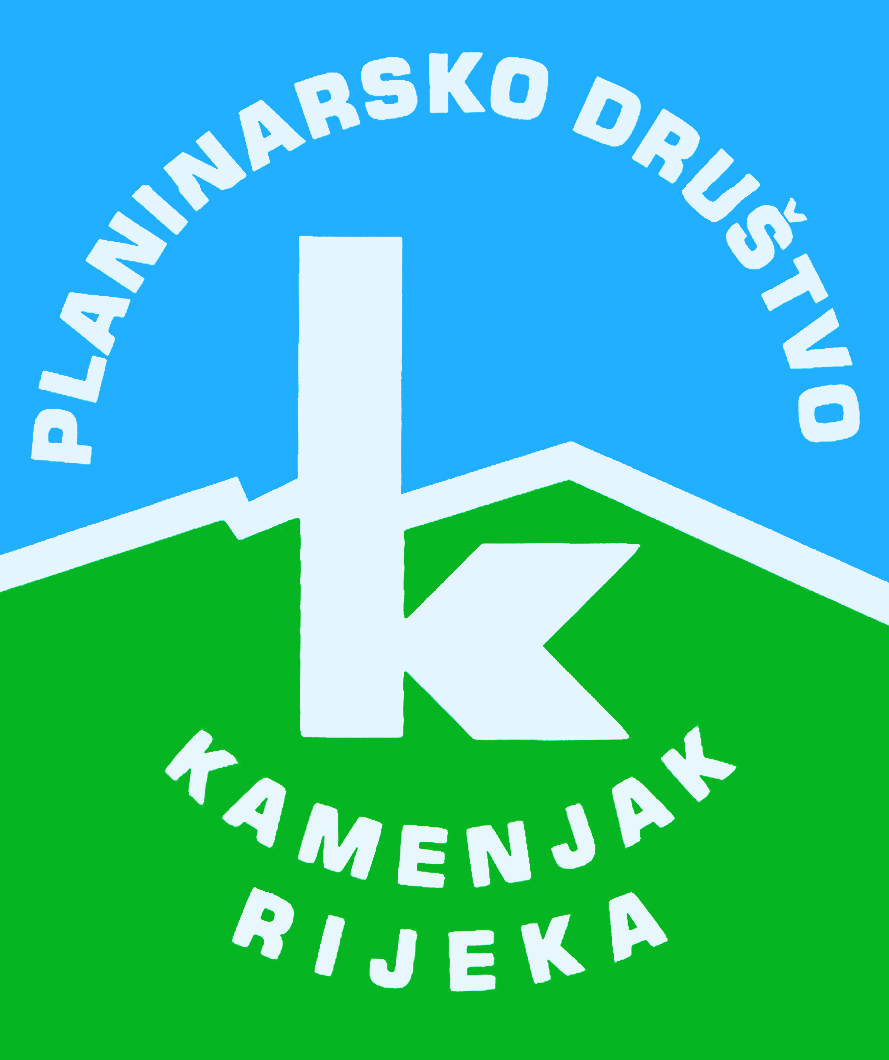 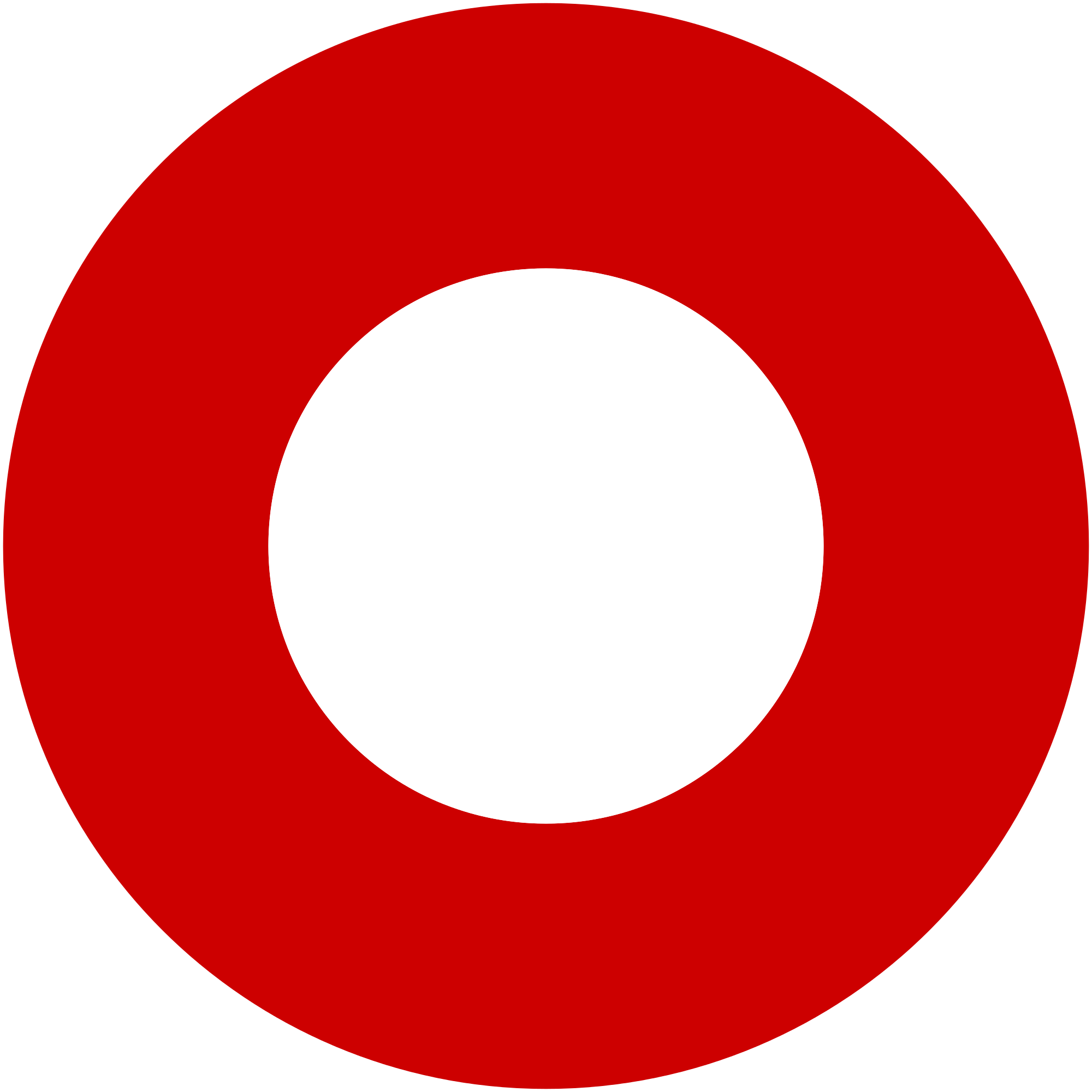 Korzo 40/I - RIJEKA tel: 051/331-212 Prijavom na izlet svaki član Društva potvrđuje da je upoznat sa zahtjevima izleta, da ispunjava zdravstvene, fizičke i tehničke uvjete za sigurno sudjelovanje na izletu, da ima uplaćenu članarinu HPS-a za tekuću godinu, te da pristupa izletu na vlastitu odgovornost. Sudionik je dužan tijekom izleta slušati upute vodiča. U slučaju loših vremenskih prilika ili drugih nepredviđenih okolnosti, vodič ima pravo promijeniti rutu ili otkazati izlet. Krk - Vaclavov grebenski put - ObzovaKrk - Vaclavov grebenski put - Obzovanedjelja, 15.11.2015.nedjelja, 15.11.2015.Polazak: Delta u 7 satiPovratak: oko 18 hPrijevoz: osobna vozilaCijena: 60 knOpis: 
Krećemo u 7 sa Delte te se vozimo prema Baški. Iz Baške započinje naša kružna tura koja nas vodi djelom tzv. Vaclavovim grebenskim putem. Usput ćemo proći nekoliko manjih vrhova a cilj nam je vrh Obzova (569 mnm) te uživati u prekrasnom pogledu.

Napomena:
Staza je tehnički nezahtjevna, a kondicijski umjereno teška.Opis: 
Krećemo u 7 sa Delte te se vozimo prema Baški. Iz Baške započinje naša kružna tura koja nas vodi djelom tzv. Vaclavovim grebenskim putem. Usput ćemo proći nekoliko manjih vrhova a cilj nam je vrh Obzova (569 mnm) te uživati u prekrasnom pogledu.

Napomena:
Staza je tehnički nezahtjevna, a kondicijski umjereno teška.Težina staze: srednje teška staza (oko 6 sati hoda)Težina staze: srednje teška staza (oko 6 sati hoda)Oprema: Kompletna planinarska oprema. Min. 2l vode. Zaštita od sunca i vjetra.Oprema: Kompletna planinarska oprema. Min. 2l vode. Zaštita od sunca i vjetra.Vodič(i): Davor MIketa (+385 91 643 60 91)Vodič(i): Davor MIketa (+385 91 643 60 91)Prijave i informacije: u tajništvu Društva do 13.11.2015.Prijave i informacije: u tajništvu Društva do 13.11.2015.